Ansökningsblankett stipendium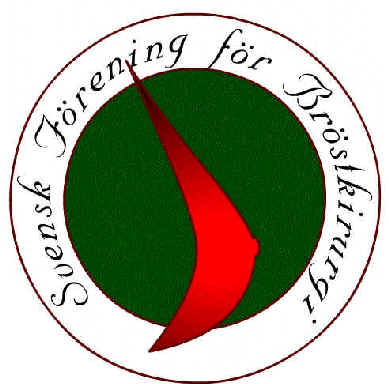 Svensk Förening för BröstkirurgiPersonuppgifter:NamnAdressEmailArbetsplatsMedlem i föreningen?		Ja  	Nej     (om nej kan du inte söka)Specialist i kirurgi antal år?		_______Arbetat med bröstkirurgi antal år?		_______Vetenskapliga meriter: _____________________________________________________________________________________________________________________________________________________________________________ Tidigare sökt stipendium i föreningen?	Ja        Vilket år?______				Nej  Varför söker du stipendium? _______________________________________________________________ ___________________________________________________________________________________________________________________________Program eller inbjudan från klinik bifogas (obligat)Belopp: Resa – ange färdsätt – kr:	 _________________________Boende- var, antal nätter -kr:	__________________________Kongressavgift - kr:		__________________________Summa -kr:		__________________________Ansökan samt bilagor skickas till Caroline HolstiKirurgklinikens administrationCentralsjukhuset651 85  KarlstadEndast kompletta ansökningar som inkommit i tid innan planerad aktivitet behandlas.